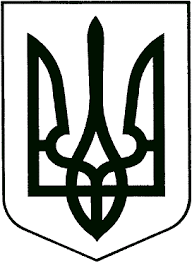 ЗВЯГЕЛЬСЬКА МІСЬКА РАДАРІШЕННЯтридцять третя сесія						        восьмого скликання________________			                                                      № _______Про    присвоєння      посмертнозвання  „Почесний  громадянин Звягеля“ загиблим воїнам       Керуючись статтею 25 Закону України „Про місцеве самоврядування в Україні“, враховуючи рішення міської ради від 23.02.2023 № 782 „Про Положення про звання „Почесний громадянин Звягеля“, враховуючи рішення комісії з питань нагородження відзнакою Звягельської міської територіальної громади орден „Звягель“ (протокол №2 від 17.05.2023), міська радаВИРІШИЛА: 1. Присвоїти посмертно звання „Почесний громадянин Звягеля” за мужність і відвагу при захисті Вітчизни загиблим воїнам:1.1. НАЗАРУКУ Олександру Миколайовичу – солдату. 1.2. БОНКОВСЬКОМУ Анатолію Анатолійовичу – солдату.1.3. КУЛЯВЦЮ Дмитру Руслановичу – лейтенанту.1.4. ТКАЧУ Дмитру Олеговичу – старшому лейтенанту.1.5. ВЕРХОГЛЯДУ Андрію Леонідовичу – підполковнику.1.6. КОСТЮЧЕНКУ Сергію Петровичу – старшому сержанту.1.7. ЯКУБОВИЧУ Сергію Романовичу – лейтенанту.1.8. БЛИЩИКУ Вадиму Адамовичу – молодшому лейтенанту.1.9. КОВАЛЬСЬКОМУ Павлу Васильовичу – капітану.1.10. ГАВРИЛЮКУ Сергію Євгеновичу – старшому солдату.1.11. МАТАСЮКУ Олександру Дем’яновичу – старшому солдату.1.12. ГУЛЯЄВУ Віталію Анатолійовичу – полковнику.1.13. МАЛОМУ Сергію Миколайовичу – капітану медичної служби.1.14. АББАСОВУ Дмитру Магомедалійовичу – рядовому.1.15. АБРАМОВИЧУ Артему Володимировичу – капітану.1.16. АФАНАСЬЄВУ Михайлу Васильовичу – старшому солдату.1.1.7. БАБІВСЬКОМУ Руслану Геннадійовичу – солдату.1.18. БАНІТУ Олександру Павловичу – солдату.1.19. БАРБУХУ Петру Петровичу - солдату.1.20. БЛАГОДИРЮ Сергію Яковичу – старшому сержанту.1.21. БОРТНІКУ Дмитру Анатолійовичу - старшому лейтенанту.        1.22. БРОЩАКУ Ігорю Казимировичу – молодшому сержанту.1.23. БУНТОВУ Максиму Юрійовичу – солдату.1.24. БУЧИНСЬКОМУ Андрію Вікторовичу – солдату.1.25. ВИСОЦЬКОМУ Олександру Леонідовичу – головному сержанту.1.26. ВОВЧИКУ Роману Олеговичу – молодшому сержанту.1.27. ВОЛКОВУ Юрію Васильовичу – солдату військової частини.1.28. ВОРОНЧЕНКУ Денису Олексійовичу – солдату.1.29. ВРУЧИНСЬКОМУ Сергію Володимировичу – старшині.1.30. ГАЛЬСЬКОМУ Олегу Миколайовичу – сержанту.1.31. ГАРКАВОМУ Ігорю Григоровичу – прапорщику.        1.32. ГИЧКУ Олегу Сергійовичу – капітану.1.33. ГЛАДУНОВУ Олександру Валерійовичу – солдату.1.34. ГРИБІНЦЮ Олександру Сергійовичу – солдату.1.35. ГРИЦЕНКУ Артуру Володимировичу – солдату.1.36. ГУДАКУ Василю Васильовичу – старшому сержанту.1.37. ГУДЗАРУ Василю Яковичу – солдату.1.38. ДЕМЧУКУ Дмитру Павловичу – солдату.1.39. ЗАЙЦЮ Олегу Валерійовичу – молодшому сержанту.1.40. ЗАХАРЧУКУ Олександру Юрійовичу – старшому сержанту.1.41. ІВАНОВУ Максиму Руслановичу – старшому солдату.1.42. ІВАНОВУ Олександру Дмитровичу – старшому сержанту.        1.43. КАЙДАНОВИЧУ Олексію Петровичу – сержанту.1.44. КОРНІЙЧУКУ Миколі Стефановичу – майору.1.45. КОРОЛЬОВУ Миколі Миколайовичу – старшому лейтенанту.        1.46. КОСЯНЧУКУ Анатолію Володимировичу – солдату.1.47. КОТУ Володимиру Володимировичу – старшому сержанту.1.48. КОЧУКУ Юрію Івановичу – прапорщику.1.49. КУЗЬМИЧУ Миколі Анатолійовичу – старшому солдату.1.50. КУРИЛОВУ Юрію Юрійовичу – солдату.1.51. КУШНІРУ Андрію Вікторовичу – старшому лейтенанту.1.52. ЛЕВИЦЬКОМУ Валентину Івановичу – солдату.1.53. ЛЕВКОВИЧУ Сергію Броніславовичу – солдату.1.54. ЛИТВИНЧУКУ Богдану Олександровичу – старшому лейтенанту.1.55. ЛІТВІНОВУ Ігорю Олексійовичу – майору.1.56. ЛУКІНИХ Вячеславу Євгенійовичу – солдату.1.57. ЛУК’ЯНЧУКУ Андрію Леонідовичу – солдату.1.58. МАЙБОРОДІ Сергію Миколайовичу – солдату.1.59. МАРАЧУ Кирилу Сергійовичу – головному сержанту.1.60. МАРИНІНУ Віктору Петровичу – старшому солдату.1.61. МАРЧЕНКУ Сергію Миколайовичу – капітану.       1.62. МИХАЙЛОВУ Сергію Петровичу – старшому сержанту.1.63. МІЗЕРНЮКУ Івану Володимировичу – солдату.1.64. МІТЮКОВУ Григорію Геннадійовичу – капітану.1.65. МОСКУЧУКУ Віктору Михайловичу – капітану.1.66. НАЗАРОВУ Вадиму Анатолійовичу – старшому солдату.1.67. ОРЛОВУ Віктору Петровичу – солдату.        1.68. ПАСІЧНИКУ Вадиму Леонідовичу – сержанту 1.69. ПОЛІЩУКУ Василю Валерійовичу – молодшому сержанту.1.70. ПОЛІЩУКУ Юрію Васильовичу – прапорщику.1.71. ПІВОВАРЧУКУ Сергію Олександровичу – солдату.1.72. ПУЗОВИКУ Миколі Арсеньовичу – солдату.1.73. СИРИХ Павлу Сергійовичу – солдату.1.74. СОПРОНЧУКУ Владиславу Юрійовичу – солдату.1.75. СТЕПАНЮКУ Володимиру Миколайовичу – сержанту.1.76. СТЕПАНЮКУ Олександру Миколайовичу – сержанту.1.77. СТОРОЖУКУ Едуарду Руслановичу – старшому солдату.1.78. СУБОТЕНКУ Віктору Анатолійовичу – капітану.        1.79. УЛЬЯНИЦЬКОМУ Євгенію Олексійовичу – солдату.1.80. ХАРИТОНОВУ Богдану Олександровичу – капітану.1.81. ХОМІНУ Сергію Васильовичу – молодшому сержанту.1.82. ХРИСТИЧ Наталії Миколаївні – сержанту.1.83. ШАБЛІ Михайлу Ігоровичу – капітану.1.84. ШЕВЧУКУ Івану Володимировичу – старшому солдату.1.85. ШИФРУКУ Роману Миколайовичу – молодшому сержанту.1.86. МАЗУРУ Андрію Андрійовичу – старшому сержанту.1.87. ОРЖИШКУ Віктору Вікторовичу – старшому солдату.1.88. ПЕТРУНЮ Євгену Анатолійовичу – солдату.1.89. ПЕРЕДЕРІЮ Олександру Володимировичу – солдату.1.90. ПОДОЛЯНЧУКУ Василю Володимировичу – старшому сержанту.1.91. СКОРИКУ Юрію Михайловичу – капітану.1.92. ТРАХОВУ Віталію Вікторовичу – сержанту.1.93. ПАШКУ Мар’яну Васильовичу – старшому солдату.1.94. ЄРЕМЕЙКУ Юрію Анатолійовичу – молодшому сержанту.1.95. КОВАЛЬЧУКУ Віталію Олександровичу – молодшому сержанту.1.96. МЄДВЄДЄВУ Дмитру Вадимовичу – капітану.        2. Начальнику відділу кадрів міської ради Колесник Ж.О. забезпечити виготовлення нагородних документів та їх урочисте вручення членам сім'ї.        3. Контроль за виконанням цього рішення покласти на секретаря міської ради Гвозденко О.В. та керуючого справами виконавчого комітету міської ради Долю О.П.Міський голова							       Микола БОРОВЕЦЬ